КАРАР                                                                                                    ПОСТАНОВЛЕНИЕ07 октябрь  2016 й.   	                 № 111                                      07 октября   2016 г.«О предоставлении земельного участка в собственность за плату Павлову Валентину Даниловичу»	В соответствии с Земельным кодексом Российской Федерации от 25.10.2001г. № 136-ФЗ, ст. 3.3. Федерального закона «О введении в действие Земельного кодекса Российской Федерации» от 25 октября 2001 года N 137-ФЗ,Федеральным законом «Об общих принципах организации местного самоуправления в Российской Федерации» от 06.10.2003 г. N 131-ФЗ, на основании заявления Павлова Валентина Даниловича(вх. № 72от 07.10.2016г.) и свидетельства о государственной регистрации права (запись регистрации 02-04-27/019/2007-081 от 10.10.2007г.), ПОСТАНОВЛЯЮ:		1. Предоставить Павлову Валентину Даниловичу, 15.12.1962 года рождения, ИНН 860801700928, СНИЛС 053-347-246-46, паспорт 6707 765317, выдан 17.01.2008 г. Отделением УФМС России по Ханты-Мансийскому автономному округу-Югре в городе Когалыме, код подразделения 860-020, зарегистрированный по адресу: Россия, Ханты-Мансийский автономный округ - Югра, г.Когалым, ул.Ленинградская, д.9, кв.40, в собственность за плату земельный участок из земель населенных пунктов, находящийся по адресу: Россия, Республика Башкортостан, Шаранский р-н, с/с Дюртюлинский, с. Дюртюли, ул. Центральная, д. 9 А, кадастровый номер 02:53:090101:41, разрешенное использование: Для использования в целях: Размещение и обслуживание мини-пекарни, площадью 1072кв.м.	2. Участок не обременен публичным сервитутом и иными правами третьих лиц.	3. Павлову Валентину Даниловичу: использовать земельный участок в соответствии с его целевым назначением и принадлежностью к той или иной категории земель и разрешенным использованием, способами, которые не должны наносить вред окружающей среде, в том числе земле как природному объекту;сохранять межевые, геодезические и другие специальные знаки, установленные на земельном участке в соответствии с законодательством;осуществлять мероприятия по охране земель, соблюдать их порядок использования;своевременно приступить к использованию земельного участка;соблюдать при использовании земельного участка требования градостроительных регламентов, строительных, экологических, санитарно-гигиенических, противопожарных и иных правил, нормативов;не допускать загрязнение, захламление, деградацию и ухудшение плодородия почв;не нарушать права других землепользователей и землевладельцев;обеспечить государственную регистрацию права;выполнять иные требования, предусмотренные законами.4. Заключить с Павловым Валентином Даниловичем договор купли - продажи земельного участка.5. Договор аренды земельного участка от 25.06.2008 года № 45-08-42 зем считать недействующим.6. Управляющему делами администрации уведомить Павлова Валентина Даниловича о принятии данного постановления.7. Контроль за исполнением Постановления оставляю за собой.Глава сельского поселения                                                  Л.Н. ГибатоваБашкортостан РеспубликаһыШаран районымуниципаль районыныңДүртөйлө ауыл СоветыАУЫЛ БИЛӘМӘҺЕ ХАКИМИӘТЕ452642,Дүртөйлө ауылы, Мэктэп урамы, 29-йорт,                   тел.(34769) 2-39-19email: durtss@yandex.ru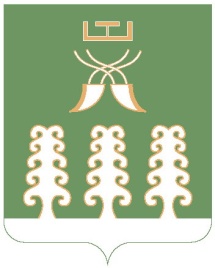                      Республика Башкортостан       Администрация сельского   поселения                      Дюртюлинский сельсовет                      муниципального района                        Шаранский район            452642,с. Дюртюли, ул.Школьная, д.29, тел.(34769) 2-39-19email: durtss@yandex.ru